BOSNA I HERCEGOVINAFEDERACIJA BOSNE I HERCEGOVINEŽUPANIJA POSAVSKAVLADAI Z V J E Š Ć Eo utrošku tekućih pričuva Proračuna Županije Posavskeza razdoblje od 01.01. do 30.06.2020. godineOrašje, srpanj 2020. godinePREGLEDutroška tekućih pričuva Proračuna Županije Posavske za razdoblje od 01.01. do 30.06.2020. godineUkupno planirana sredstva na tekućim pričuvama u Proračunu Županije Posavske za 2020. godinu („Narodne novine Županije Posavske“, broj: 15/19 i 6/20) iznose 498.000 KM. U razdoblju od 01.01. do 30.06.2020. godine utrošeno je ukupno 271.468 KM ili 54,51%.U izvještajnom razdoblju izvršenje tekućih pričuva je bilo slijedeće:e-mail: financije.zp@tel.net.baTel.: +387 (0) 31 713 129, Cent. +387 (0) 31 713 265Fax: +387 (0) 31 713 932Orašje, Jug II bb ObilaznicaO B R A Z L O Ž E NJ EIzvješće o utrošku tekućih pričuva Županije Posavske za razdoblje 01.01.-30.06.2020. godine Ministar financija podnosi na temelju članka 61.(2) Zakona o proračunima u Federaciji Bosne i Hercegovine („Službene novine Federacije BiH“, broj: 102/13, 9/14, 13/14, 8/15, 91/15, 102/15, 104/16, 5/18, 11/19 i 99/19). Člankom 61.(3) istog Zakona propisano je da Vlada polugodišnje izvješćuje Skupštinu o korištenju sredstava tekuće pričuve.Izvještavanje o utrošku i raspolaganje sredstvima tekućih pričuva utvrđenih Proračunom Županije Posavske za 2020. godinu regulirano je člankom 10.(7) Zakona o izvršavanju Proračuna Županije Posavske za 2020. godinu („Narodne novine Županije Posavske“, broj: 15/19 i 6/20), te Odlukom o kriterijima za raspodjelu sredstava iz tekuće pričuve Proračuna Županije Posavske za 2020. godinu („Narodne novine Županije Posavske“, broj: 1/20).Ukupno planirana sredstva na tekućim pričuvama u fiskalnoj 2020. godini iznose 498.000 KM. U razdoblju 01.01.-30.06.2020. godine utrošeno je ukupno 271.468 KM ili 54,51%. Struktura utroška sredstava tekućih pričuva u izvještajnom razdoblju prikazana je u Tablici 1.Tablica 1. Struktura utroška sredstava tekućih pričuva u razdoblju 01.01.-30.06.2020. godineGraf 1. Struktura utroška sredstava tekućih pričuva u razdoblju 01.01.-30.06.2020. godineI	TEKUĆA PRIČUVA VLADES pozicije „Tekuća pričuva Vlade“ u razdoblju 01.01.-30.06.2020. godine utrošeno je 248.568 KM ili 55,24% ukupno planiranih sredstava na toj poziciji. Navedena sredstva su utrošena u svrhu novčanih pomoći, dotacija i naknada kako slijedi:Graf 2. Struktura utroška tekuće pričuve Vlade prema primateljima u razdoblju 01.01.-30.06.2020. godineII	TEKUĆA PRIČUVA PREDSJEDNIKA VLADES pozicije „Tekuća pričuva predsjednika Vlade“ u razdoblju 01.01.-30.06.2020. godine utrošeno je 12.200 KM ili 80,83% ukupno planiranih sredstava na toj poziciji. Navedena sredstva su utrošena u svrhu novčanih pomoći, dotacija i naknada kako slijedi:Graf 3. Struktura utroška tek.pričuve predsjednika Vlade prema primateljima u razdoblju 01.01.-30.06.2020. g.III	TEKUĆA PRIČUVA ZAMJENIKA PREDSJEDNIKA VLADES pozicije „Tekuća pričuva zamjenika predsjednika Vlade“ u razdoblju 01.01.-30.06.2020. godine utrošeno je 8.800 KM ili 73,33% ukupno planiranih sredstava na toj poziciji. Navedena sredstva su utrošena u svrhu novčanih pomoći, dotacija i naknada kako slijedi:Graf 4. Struktura utroška tek.pričuve zamjenika predsjednika Vlade prema primateljima u razdoblju 01.01.-30.06.2020. g.IV	TEKUĆA PRIČUVA MINISTRA FINANCIJAS pozicije „Tekuća pričuva ministra financija“ u razdoblju 01.01.-30.06.2020. godine utrošeno je 1.900 KM ili 15,83% ukupno planiranih sredstava na toj poziciji. Navedena sredstva su utrošena u svrhu novčanih pomoći, dotacija i naknada kako slijedi:Graf 5. Struktura utroška tek.pričuve ministra financija prema primateljima u razdoblju 01.01.-30.06.2020. g.MINISTARSTVO FINANCIJA ŽUPANIJE POSAVSKEOrašje, srpanj 2020.godine Bosna i HercegovinaFederacija Bosne i HercegovineŽUPANIJA POSAVSKAMinistarstvo financija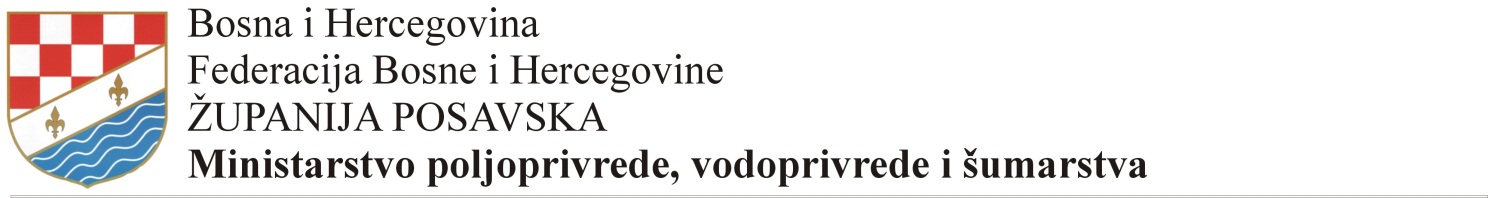 Bosnia and HerzegovinaFederation of Bosnia and HerzegovinaPOSAVINA COUNTYMinistry of finance600000 – RASHODI – TEKUĆE PRIČUVE600000 – RASHODI – TEKUĆE PRIČUVEPLANIRANOUTROŠENOINDEKSITekuća pričuva Vlade450.000248.56855,24IITekuća pričuva predsjednika Vlade24.00012.20050,83IIITekuća pričuva zamjenikapredsjednika Vlade12.0008.80073,33IVTekuća pričuva ministra financija12.0001.90015,83UKUPNO (I + II + III+IV):498.000271.46854,51600000 – RASHODI – TEKUĆE PRIČUVE600000 – RASHODI – TEKUĆE PRIČUVEUTROŠENO% UČEŠĆAITekuća pričuva Vlade248.56891,57IITekuća pričuva predsjednika Vlade12.2004,49IIITekuća pričuva zamjenika predsjednika Vlade8.8003,24IVTekuća pričuva ministra financija1.9000,70UKUPNO (I + II + III+IV):271.468100,00Nadležna proračunskaorganizacijaPrimateljSvrhaIznos (KM)Vlada Županije PosavskeOpćina OdžakOpćina Dom.-ŠamacDom zdravlja OrašjeCentar za soc.rad OrašjeCentar za soc.rad DomaljevacDječji vrtić Pčelica OrašjeDječji vrtić P.Cerueto OdžakDječji vrtić DomaljevacCrveni križ Općine OrašjeKuća nade OdžakSufinanciranje prijema vježbenika u realiziranju mjere Federalnog zavoda za zapošljavanje „Prvo radno iskustvo 2019.“54.905,00Vlada Županije PosavskeSveučilište u MostaruSufinanc.organizacije međunarodne znanstveno-stručne konferencije i sudjelovanja na istoj15.000,00Ministarstvo financijaNiže razine vlastiSufinanciranje dijela troškova bruto plaća za ožujak i travanj 2020. godine za djelatnike dječjih vrtića općina Orašje, Odžak i Domaljevac-Šamac31.500,00Ministarstvo financijaNiže razine vlasti – grad ZagrebFin.pomoć za sanaciju posljedica potresa u Zagrebu (RH)24.372,51Ministarstvo zdravstva i socijalne politikeZdravstvene institucijeFin.pomoć radi održavanja uvjeta za kontinuirano provođenje zdravstvene zaštite u uvjetima epidemije COVID-1960.000,00Ministarstvo zdravstva i socijalne politikeFizičke osobeFin.pomoć za uplatu doprinosa za mirovinsko i invalidsko osiguranje800,00Ministarstvo prosvjete, znanosti, kulture i sportaSportski klubovi i društvaSufinanciranje organizacije manifestacije/proslave/obilježavanja te pomoć redovitom poslovanju28.000,00Ministarstvo prosvjete, znanosti, kulture i sportaMedijske institucije Fin.pomoć radu uslijed povećanih troškova prouzročenih epidemijom COVID-1912.500,00Ministarstvo prosvjete, znanosti, kulture i sportaVjerske ustanoveSufinanciranje izgradnje/sanacije vjerskih objekata i pomoćnih objekata i potpora redovitom poslovanju15.000,00Ministarstvo prosvjete, znanosti, kulture i sportaDobavljačiNabavka računalne opreme za provođenje online nastave u osnovnim i srednjim školama za vrijeme epidemije COVID-196.490,50UKUPNO:248.568,01Nadležna proračunskaorganizacijaPrimateljSvrhaIznos (KM)Vlada Županije PosavskeNeprofitne organizacije i udruge građanaSufinanciranje organizacije manifestacije/proslave/obilježavanja500,00Ministarstvo financijaNiže razine vlasti Sufinanciranje projekata izgradnje i sanacije objekata, nabavke opreme te pomoć redovitom poslovanju5.000,00Ministarstvo zdravstva i socijalne politikeFizičke osobeFinancijska pomoć za socijalne potrebe1.000,00Ministarstvo prosvjete, znanosti, kulture i sportaFizičke osobeFinancijska pomoć za obrazovanje500,00Ministarstvo prosvjete, znanosti, kulture i sportaSportski klubovi i društvaSufinanciranje organizacije manifestacije/proslave/obilježavanja, sufinanciranje projekata izgradnje i sanacije objekata, te pomoć redovitom poslovanju5.200,00UKUPNO:12.200,00Nadležna proračunskaorganizacijaPrimateljSvrhaIznos (KM)Ministarstvo zdravstva isocijalne politikeFizičke osobeFinancijska pomoć za socijalne potrebe6.000,00Ministarstvo zdravstva isocijalne politikeFizičke osobeFinancijska pomoć za zdravstvene potrebe2.200,00Ministarstvo prosvjete, znanosti, kulture i sportaFizičke osobeFinancijska pomoć za organiziranje kulturne manifestacije600,00UKUPNO:8.800,00Nadležna proračunskaorganizacijaPrimateljSvrhaSvrhaSvrhaIznos (KM)Ministarstvo zdravstva isocijalne politikeFizičke osobeFizičke osobeFinancijska pomoć za zdravstvene potrebe1.900,001.900,00UKUPNO:1.900,00